必要事項をご記入の上、各事務所へご持参いただくか、メール・ＦＡＸ・郵送でお送りください。会費の「振込用紙」をお送りいたします。＿＿＿＿＿＿＿＿＿＿＿＿＿＿＿＿＿＿＿＿＿＿＿＿＿＿＿＿＿＿＿＿＿＿＿＿＿＿＿＿＿＿＿＿　　　　　〒680-0846 鳥取市扇町21　県民ふれあい会館３階　　　　　　電子メール　tict@torisakyu.or.jp　　　　　　ＦＡＸ　0857-51-1175＿＿＿＿＿＿＿＿＿＿＿＿＿＿＿＿＿＿＿＿＿＿＿＿＿＿＿＿＿＿＿＿＿＿＿＿＿＿＿＿＿＿＿＿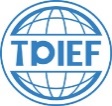 公益財団法人鳥取県国際交流財団賛助会員入会（継続）申込書令和　　　　年　　　月　　　日※ご記入いただいた個人情報は当財団の事業目的にのみ利用します。会費区分□　個人　　□　学生 ※高校生以下　　□　団体（法人）□　個人　　□　学生 ※高校生以下　　□　団体（法人）□　個人　　□　学生 ※高校生以下　　□　団体（法人）新規・継続□　新規　　□　継続　□　新規　　□　継続　□　新規　　□　継続　名前・団体名ふりがなふりがな名前・団体名ご担当者氏名（団体会員のみ）住所〒住所電話番号※日中に連絡がとれるものメールアドレス